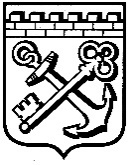 КОМИТЕТ ГРАДОСТРОИТЕЛЬНОЙ ПОЛИТИКИ
ЛЕНИНГРАДСКОЙ ОБЛАСТИПРИКАЗот_________________________№ _____О работниках Комитета градостроительной политики Ленинградской области, являющихся должностными лицами, уполномоченными составлять протоколы об административных правонарушениях, предусмотренных статьей 20.6.1 Кодекса Российской Федерации об административных правонарушениях, и признании утратившим силу приказа Комитета градостроительной политики Ленинградской области от 16 июля 2020 года № 36 Во исполнение постановления Губернатора Ленинградской области от 22 мая 2020 года № 45-пг «Об утверждении Перечня органов исполнительной власти Ленинградской области и их должностных лиц, уполномоченных составлять протоколы об административных правонарушениях, предусмотренных статьей 20.6.1 Кодекса Российской Федерации об административных правонарушениях»   приказываю:Установить, что должностными лицами, уполномоченными составлять протоколы об административных правонарушениях, предусмотренных статьей 20.6.1 Кодекса Российской Федерации об административных правонарушениях, являются следующие работники Комитета градостроительной политики Ленинградской области:Шахматов Алексей Анатольевич – начальник отдела контроля за соблюдением законодательства о градостроительной деятельности,Оксема Екатерина Константиновна – главный специалист отдела контроля за соблюдением законодательства о градостроительной деятельности,Рупасов Михаил Викторович – ведущий специалист отдела контроля за соблюдением законодательства о градостроительной деятельности.Приказ Комитета градостроительной политики Ленинградской области от 16 июля 2020 года № 36 «О работниках Комитета градостроительной политики Ленинградской области, являющихся должностными лицами, уполномоченными составлять протоколы об административных правонарушениях, предусмотренных статьей 20.6.1 Кодекса Российской Федерации об административных правонарушениях и признании утратившим силу приказа Комитета градостроительной политики Ленинградской области от 15 июня 2020 года № 32 «О работниках Комитета градостроительной политики Ленинградской области, являющихся должностными лицами, уполномоченными составлять протоколы об административных правонарушениях, предусмотренных статьей 20.6.1 Кодекса Российской Федерации об административных правонарушениях» признать утратившим силу.Председатель Комитета градостроительной политики Ленинградской области         				    			И. Кулаков